2/15/13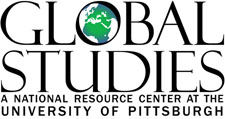 Newman Award for International Intergenerational InitiativesGlobal Studies Center, University of PittsburghApplication FormApplication FormApplication FormApplication FormApplication FormApplication FormApplication FormApplication FormApplication FormNameDate of ApplicationDate of ApplicationUndergraduateGraduateDegree SoughtDegree SoughtMajor DepartmentExpected Graduation DateExpected Graduation DateAddressPhoneE-mailE-mailEducation (incl. Pitt) starting with most recent (format: Institution, Major, Degree; Years Attended, GPA)Education (incl. Pitt) starting with most recent (format: Institution, Major, Degree; Years Attended, GPA)Education (incl. Pitt) starting with most recent (format: Institution, Major, Degree; Years Attended, GPA)Education (incl. Pitt) starting with most recent (format: Institution, Major, Degree; Years Attended, GPA)Education (incl. Pitt) starting with most recent (format: Institution, Major, Degree; Years Attended, GPA)Education (incl. Pitt) starting with most recent (format: Institution, Major, Degree; Years Attended, GPA)Education (incl. Pitt) starting with most recent (format: Institution, Major, Degree; Years Attended, GPA)Education (incl. Pitt) starting with most recent (format: Institution, Major, Degree; Years Attended, GPA)Education (incl. Pitt) starting with most recent (format: Institution, Major, Degree; Years Attended, GPA)Language Skills Relevant to ProjectHome CountryHome CountryProject TitleProject travel dates: Start DateProject travel dates: Start DateProject travel dates: Start DateProject travel dates: Start DateProject travel dates: Start DateEnd DateEnd DateBreakdown of funds requested from  (include description and amount):Breakdown of funds requested from  (include description and amount):Breakdown of funds requested from  (include description and amount):Breakdown of funds requested from  (include description and amount):Breakdown of funds requested from  (include description and amount):Breakdown of funds requested from  (include description and amount):Breakdown of funds requested from  (include description and amount):Breakdown of funds requested from  (include description and amount):Breakdown of funds requested from  (include description and amount):$     $     $     Total funding requested from UCIS:Total funding requested from UCIS:Total funding requested from UCIS:Total funding requested from UCIS:Total funding requested from UCIS:Total funding requested from UCIS:Total funding requested from UCIS:Total funding requested from UCIS:$     Other sources of funding (internal, external and personal funds):Other sources of funding (internal, external and personal funds):Other sources of funding (internal, external and personal funds):Other sources of funding (internal, external and personal funds):Other sources of funding (internal, external and personal funds):Other sources of funding (internal, external and personal funds):Other sources of funding (internal, external and personal funds):Other sources of funding (internal, external and personal funds):Other sources of funding (internal, external and personal funds):$     $     $     Total funding requested from other sourcesTotal funding requested from other sourcesTotal funding requested from other sourcesTotal funding requested from other sourcesTotal funding requested from other sourcesTotal funding requested from other sourcesTotal funding requested from other sourcesTotal funding requested from other sources$     Overall project funding need (add totals from UCIS and other sources):Overall project funding need (add totals from UCIS and other sources):Overall project funding need (add totals from UCIS and other sources):Overall project funding need (add totals from UCIS and other sources):Overall project funding need (add totals from UCIS and other sources):Overall project funding need (add totals from UCIS and other sources):Overall project funding need (add totals from UCIS and other sources):Overall project funding need (add totals from UCIS and other sources):$     Please read carefully and check one  My project is programmatic or policy focused and does not include research involving interventions or interactions with individuals and/or the collection of identifiable private information concerning living individuals. My project includes research involving interventions or interactions with individuals and/or the collection of identifiable private information concerning living individuals.                     Institutional Review Board (IRB) approval for my project is attached.                     IRB approval has been requested, evidence of submission is attached.                     IRB approval cannot be requested at this point, explanation is attached.Please read carefully and check one  My project is programmatic or policy focused and does not include research involving interventions or interactions with individuals and/or the collection of identifiable private information concerning living individuals. My project includes research involving interventions or interactions with individuals and/or the collection of identifiable private information concerning living individuals.                     Institutional Review Board (IRB) approval for my project is attached.                     IRB approval has been requested, evidence of submission is attached.                     IRB approval cannot be requested at this point, explanation is attached.Please read carefully and check one  My project is programmatic or policy focused and does not include research involving interventions or interactions with individuals and/or the collection of identifiable private information concerning living individuals. My project includes research involving interventions or interactions with individuals and/or the collection of identifiable private information concerning living individuals.                     Institutional Review Board (IRB) approval for my project is attached.                     IRB approval has been requested, evidence of submission is attached.                     IRB approval cannot be requested at this point, explanation is attached.Please read carefully and check one  My project is programmatic or policy focused and does not include research involving interventions or interactions with individuals and/or the collection of identifiable private information concerning living individuals. My project includes research involving interventions or interactions with individuals and/or the collection of identifiable private information concerning living individuals.                     Institutional Review Board (IRB) approval for my project is attached.                     IRB approval has been requested, evidence of submission is attached.                     IRB approval cannot be requested at this point, explanation is attached.Please read carefully and check one  My project is programmatic or policy focused and does not include research involving interventions or interactions with individuals and/or the collection of identifiable private information concerning living individuals. My project includes research involving interventions or interactions with individuals and/or the collection of identifiable private information concerning living individuals.                     Institutional Review Board (IRB) approval for my project is attached.                     IRB approval has been requested, evidence of submission is attached.                     IRB approval cannot be requested at this point, explanation is attached.Please read carefully and check one  My project is programmatic or policy focused and does not include research involving interventions or interactions with individuals and/or the collection of identifiable private information concerning living individuals. My project includes research involving interventions or interactions with individuals and/or the collection of identifiable private information concerning living individuals.                     Institutional Review Board (IRB) approval for my project is attached.                     IRB approval has been requested, evidence of submission is attached.                     IRB approval cannot be requested at this point, explanation is attached.Please read carefully and check one  My project is programmatic or policy focused and does not include research involving interventions or interactions with individuals and/or the collection of identifiable private information concerning living individuals. My project includes research involving interventions or interactions with individuals and/or the collection of identifiable private information concerning living individuals.                     Institutional Review Board (IRB) approval for my project is attached.                     IRB approval has been requested, evidence of submission is attached.                     IRB approval cannot be requested at this point, explanation is attached.Please read carefully and check one  My project is programmatic or policy focused and does not include research involving interventions or interactions with individuals and/or the collection of identifiable private information concerning living individuals. My project includes research involving interventions or interactions with individuals and/or the collection of identifiable private information concerning living individuals.                     Institutional Review Board (IRB) approval for my project is attached.                     IRB approval has been requested, evidence of submission is attached.                     IRB approval cannot be requested at this point, explanation is attached.Please read carefully and check one  My project is programmatic or policy focused and does not include research involving interventions or interactions with individuals and/or the collection of identifiable private information concerning living individuals. My project includes research involving interventions or interactions with individuals and/or the collection of identifiable private information concerning living individuals.                     Institutional Review Board (IRB) approval for my project is attached.                     IRB approval has been requested, evidence of submission is attached.                     IRB approval cannot be requested at this point, explanation is attached.DateDateDateDateSignature of ApplicantSignature of ApplicantSignature of ApplicantSignature of ApplicantProject Description and AttachmentsPlease provide a succinct description of the programmatic, policy or research project you are proposing.For a programmatic or policy project, include: 1) a description of the initiative – the goals, demography of participants, location, proposed activities and expected outcomes; and 2) the project’s relationship to longer term efforts in the community of this project including future proposals.For a research project, include: 1) statement of purpose or problem to be investigated; 2) goals and outcomes to be achieved; 3) methodologies to be used including a demographic description of the participants, the locus of the research, the data to be gathered, and the strategy for gathering and analyzing the data; and 4) the relationship of the research to anticipated future initiatives in the community of this project.The description of this project may not exceed two pages, single-spaced (excluding attachments). The font used may not be smaller than 11 points. Project descriptions exceeding these limits will not be reviewed.Include a current transcript (unofficial copies are acceptable)Submit at least one relevant letter of recommendationDo not attach your curriculum vitaeWe encourage applicants to consult with faculty about the proposal before submitting it to Global Studies. Applicants may list the name and e-mail of the faculty in the proposal for reference.Project Description and AttachmentsPlease provide a succinct description of the programmatic, policy or research project you are proposing.For a programmatic or policy project, include: 1) a description of the initiative – the goals, demography of participants, location, proposed activities and expected outcomes; and 2) the project’s relationship to longer term efforts in the community of this project including future proposals.For a research project, include: 1) statement of purpose or problem to be investigated; 2) goals and outcomes to be achieved; 3) methodologies to be used including a demographic description of the participants, the locus of the research, the data to be gathered, and the strategy for gathering and analyzing the data; and 4) the relationship of the research to anticipated future initiatives in the community of this project.The description of this project may not exceed two pages, single-spaced (excluding attachments). The font used may not be smaller than 11 points. Project descriptions exceeding these limits will not be reviewed.Include a current transcript (unofficial copies are acceptable)Submit at least one relevant letter of recommendationDo not attach your curriculum vitaeWe encourage applicants to consult with faculty about the proposal before submitting it to Global Studies. Applicants may list the name and e-mail of the faculty in the proposal for reference.Project Description and AttachmentsPlease provide a succinct description of the programmatic, policy or research project you are proposing.For a programmatic or policy project, include: 1) a description of the initiative – the goals, demography of participants, location, proposed activities and expected outcomes; and 2) the project’s relationship to longer term efforts in the community of this project including future proposals.For a research project, include: 1) statement of purpose or problem to be investigated; 2) goals and outcomes to be achieved; 3) methodologies to be used including a demographic description of the participants, the locus of the research, the data to be gathered, and the strategy for gathering and analyzing the data; and 4) the relationship of the research to anticipated future initiatives in the community of this project.The description of this project may not exceed two pages, single-spaced (excluding attachments). The font used may not be smaller than 11 points. Project descriptions exceeding these limits will not be reviewed.Include a current transcript (unofficial copies are acceptable)Submit at least one relevant letter of recommendationDo not attach your curriculum vitaeWe encourage applicants to consult with faculty about the proposal before submitting it to Global Studies. Applicants may list the name and e-mail of the faculty in the proposal for reference.Project Description and AttachmentsPlease provide a succinct description of the programmatic, policy or research project you are proposing.For a programmatic or policy project, include: 1) a description of the initiative – the goals, demography of participants, location, proposed activities and expected outcomes; and 2) the project’s relationship to longer term efforts in the community of this project including future proposals.For a research project, include: 1) statement of purpose or problem to be investigated; 2) goals and outcomes to be achieved; 3) methodologies to be used including a demographic description of the participants, the locus of the research, the data to be gathered, and the strategy for gathering and analyzing the data; and 4) the relationship of the research to anticipated future initiatives in the community of this project.The description of this project may not exceed two pages, single-spaced (excluding attachments). The font used may not be smaller than 11 points. Project descriptions exceeding these limits will not be reviewed.Include a current transcript (unofficial copies are acceptable)Submit at least one relevant letter of recommendationDo not attach your curriculum vitaeWe encourage applicants to consult with faculty about the proposal before submitting it to Global Studies. Applicants may list the name and e-mail of the faculty in the proposal for reference.Project Description and AttachmentsPlease provide a succinct description of the programmatic, policy or research project you are proposing.For a programmatic or policy project, include: 1) a description of the initiative – the goals, demography of participants, location, proposed activities and expected outcomes; and 2) the project’s relationship to longer term efforts in the community of this project including future proposals.For a research project, include: 1) statement of purpose or problem to be investigated; 2) goals and outcomes to be achieved; 3) methodologies to be used including a demographic description of the participants, the locus of the research, the data to be gathered, and the strategy for gathering and analyzing the data; and 4) the relationship of the research to anticipated future initiatives in the community of this project.The description of this project may not exceed two pages, single-spaced (excluding attachments). The font used may not be smaller than 11 points. Project descriptions exceeding these limits will not be reviewed.Include a current transcript (unofficial copies are acceptable)Submit at least one relevant letter of recommendationDo not attach your curriculum vitaeWe encourage applicants to consult with faculty about the proposal before submitting it to Global Studies. Applicants may list the name and e-mail of the faculty in the proposal for reference.Project Description and AttachmentsPlease provide a succinct description of the programmatic, policy or research project you are proposing.For a programmatic or policy project, include: 1) a description of the initiative – the goals, demography of participants, location, proposed activities and expected outcomes; and 2) the project’s relationship to longer term efforts in the community of this project including future proposals.For a research project, include: 1) statement of purpose or problem to be investigated; 2) goals and outcomes to be achieved; 3) methodologies to be used including a demographic description of the participants, the locus of the research, the data to be gathered, and the strategy for gathering and analyzing the data; and 4) the relationship of the research to anticipated future initiatives in the community of this project.The description of this project may not exceed two pages, single-spaced (excluding attachments). The font used may not be smaller than 11 points. Project descriptions exceeding these limits will not be reviewed.Include a current transcript (unofficial copies are acceptable)Submit at least one relevant letter of recommendationDo not attach your curriculum vitaeWe encourage applicants to consult with faculty about the proposal before submitting it to Global Studies. Applicants may list the name and e-mail of the faculty in the proposal for reference.Project Description and AttachmentsPlease provide a succinct description of the programmatic, policy or research project you are proposing.For a programmatic or policy project, include: 1) a description of the initiative – the goals, demography of participants, location, proposed activities and expected outcomes; and 2) the project’s relationship to longer term efforts in the community of this project including future proposals.For a research project, include: 1) statement of purpose or problem to be investigated; 2) goals and outcomes to be achieved; 3) methodologies to be used including a demographic description of the participants, the locus of the research, the data to be gathered, and the strategy for gathering and analyzing the data; and 4) the relationship of the research to anticipated future initiatives in the community of this project.The description of this project may not exceed two pages, single-spaced (excluding attachments). The font used may not be smaller than 11 points. Project descriptions exceeding these limits will not be reviewed.Include a current transcript (unofficial copies are acceptable)Submit at least one relevant letter of recommendationDo not attach your curriculum vitaeWe encourage applicants to consult with faculty about the proposal before submitting it to Global Studies. Applicants may list the name and e-mail of the faculty in the proposal for reference.Project Description and AttachmentsPlease provide a succinct description of the programmatic, policy or research project you are proposing.For a programmatic or policy project, include: 1) a description of the initiative – the goals, demography of participants, location, proposed activities and expected outcomes; and 2) the project’s relationship to longer term efforts in the community of this project including future proposals.For a research project, include: 1) statement of purpose or problem to be investigated; 2) goals and outcomes to be achieved; 3) methodologies to be used including a demographic description of the participants, the locus of the research, the data to be gathered, and the strategy for gathering and analyzing the data; and 4) the relationship of the research to anticipated future initiatives in the community of this project.The description of this project may not exceed two pages, single-spaced (excluding attachments). The font used may not be smaller than 11 points. Project descriptions exceeding these limits will not be reviewed.Include a current transcript (unofficial copies are acceptable)Submit at least one relevant letter of recommendationDo not attach your curriculum vitaeWe encourage applicants to consult with faculty about the proposal before submitting it to Global Studies. Applicants may list the name and e-mail of the faculty in the proposal for reference.Project Description and AttachmentsPlease provide a succinct description of the programmatic, policy or research project you are proposing.For a programmatic or policy project, include: 1) a description of the initiative – the goals, demography of participants, location, proposed activities and expected outcomes; and 2) the project’s relationship to longer term efforts in the community of this project including future proposals.For a research project, include: 1) statement of purpose or problem to be investigated; 2) goals and outcomes to be achieved; 3) methodologies to be used including a demographic description of the participants, the locus of the research, the data to be gathered, and the strategy for gathering and analyzing the data; and 4) the relationship of the research to anticipated future initiatives in the community of this project.The description of this project may not exceed two pages, single-spaced (excluding attachments). The font used may not be smaller than 11 points. Project descriptions exceeding these limits will not be reviewed.Include a current transcript (unofficial copies are acceptable)Submit at least one relevant letter of recommendationDo not attach your curriculum vitaeWe encourage applicants to consult with faculty about the proposal before submitting it to Global Studies. Applicants may list the name and e-mail of the faculty in the proposal for reference.Contact Information and DeadlineIf you have questions about this grant program or the application form, please contact Dr. Thomas Allen, Associate Director, Global Studies Center; tfa3@pitt.edu. Completed application form and all supporting materials including the letter of recommendation are submitted here via Submittable. Applications must be received by Tuesday, March 15, 2016. Applicants will be notified of the decisions of the award committee approximately two weeks after the deadline.Contact Information and DeadlineIf you have questions about this grant program or the application form, please contact Dr. Thomas Allen, Associate Director, Global Studies Center; tfa3@pitt.edu. Completed application form and all supporting materials including the letter of recommendation are submitted here via Submittable. Applications must be received by Tuesday, March 15, 2016. Applicants will be notified of the decisions of the award committee approximately two weeks after the deadline.Contact Information and DeadlineIf you have questions about this grant program or the application form, please contact Dr. Thomas Allen, Associate Director, Global Studies Center; tfa3@pitt.edu. Completed application form and all supporting materials including the letter of recommendation are submitted here via Submittable. Applications must be received by Tuesday, March 15, 2016. Applicants will be notified of the decisions of the award committee approximately two weeks after the deadline.Contact Information and DeadlineIf you have questions about this grant program or the application form, please contact Dr. Thomas Allen, Associate Director, Global Studies Center; tfa3@pitt.edu. Completed application form and all supporting materials including the letter of recommendation are submitted here via Submittable. Applications must be received by Tuesday, March 15, 2016. Applicants will be notified of the decisions of the award committee approximately two weeks after the deadline.Contact Information and DeadlineIf you have questions about this grant program or the application form, please contact Dr. Thomas Allen, Associate Director, Global Studies Center; tfa3@pitt.edu. Completed application form and all supporting materials including the letter of recommendation are submitted here via Submittable. Applications must be received by Tuesday, March 15, 2016. Applicants will be notified of the decisions of the award committee approximately two weeks after the deadline.Contact Information and DeadlineIf you have questions about this grant program or the application form, please contact Dr. Thomas Allen, Associate Director, Global Studies Center; tfa3@pitt.edu. Completed application form and all supporting materials including the letter of recommendation are submitted here via Submittable. Applications must be received by Tuesday, March 15, 2016. Applicants will be notified of the decisions of the award committee approximately two weeks after the deadline.Contact Information and DeadlineIf you have questions about this grant program or the application form, please contact Dr. Thomas Allen, Associate Director, Global Studies Center; tfa3@pitt.edu. Completed application form and all supporting materials including the letter of recommendation are submitted here via Submittable. Applications must be received by Tuesday, March 15, 2016. Applicants will be notified of the decisions of the award committee approximately two weeks after the deadline.Contact Information and DeadlineIf you have questions about this grant program or the application form, please contact Dr. Thomas Allen, Associate Director, Global Studies Center; tfa3@pitt.edu. Completed application form and all supporting materials including the letter of recommendation are submitted here via Submittable. Applications must be received by Tuesday, March 15, 2016. Applicants will be notified of the decisions of the award committee approximately two weeks after the deadline.Contact Information and DeadlineIf you have questions about this grant program or the application form, please contact Dr. Thomas Allen, Associate Director, Global Studies Center; tfa3@pitt.edu. Completed application form and all supporting materials including the letter of recommendation are submitted here via Submittable. Applications must be received by Tuesday, March 15, 2016. Applicants will be notified of the decisions of the award committee approximately two weeks after the deadline.For GSC use onlyFor GSC use onlyFor GSC use onlyFor GSC use onlyFor GSC use onlyFor GSC use onlyFor GSC use onlyFor GSC use onlyFor GSC use only